Provincia de Buenos AiresDirección de Educación ArtísticaEscuela de Arte N° 501Alem 230. San Nicolás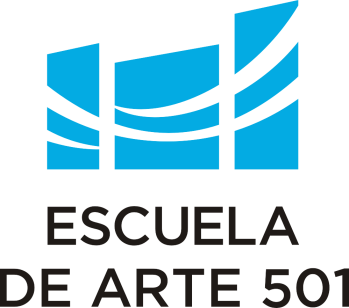                                                                                   San Nicolás, 9 de Abril  2019CONVOCATORIA:Visto planes de estudio y Disposición n° 62005 de DEA, se solicita que se convoque a Inscripción a los docentes interesados a la difícil cobertura del distrito y de ser posible realizar la difusión en los distritos cercanos y limítrofes. Cobertura de PSICOLOGÍA DE LA EDUCACIÓN I  correspondiente al  1º año Profesorado en Artes Visuales con  orientación Pintura, Escultura, Grabado  Plan de estudios resolución 887/11  fusionada con 1ª año Profesorado de Música con orientación en Educación Musical resolución  855/11Modelo de proyecto: disposición 30/05Módulos: 2 (dos) módulos provisionales. Horario: Martes de 17:30 a 19:30 hsMotivo:  Jubilación Perfil del docente: con la documentación y titulación pertinente para el nivel y referencias de su actuación en un currículum en los campos que se abordan en la cátedra. En caso de ser extranjero presentar documentación que acredite 5 años de residencia en Argentina.Contenidos  Generales La psicología como disciplina y sus diferentes perspectivas teóricas. El objeto de la psicología. Caracterización del sujeto desde las diversas teorías.El proceso de la construcción subjetiva: conceptualizaciones básicas y marcos teóricos generales: psicoanálisis. Sujeto, tiempo lógico, aparato psíquico, inconsciente, lenguaje, cuerpo, sexualidad. Otros enfoques: conductismo, cognitivismo, humanístico existencial, etc.Procesos de individualización, personalidad, vínculo y apego. Percepción, atención y memoria.Concepciones del desarrollo del aprendizaje: las tesis principales de los enfoques genéticos; la interacción socio-cultural; los enfoques cognitivos. Inteligencia. Configuración y desarrollo de las estructuras cognitivas, desarrollo y organización  de la función simbólica: lenguaje y pensamiento: desarrollo de los procesos psicológicos y aprendizaje discursivo.Las concepciones acerca de la infancia, adolescencia y juventud. Relaciones entre las perspectivas psicológicas, sociales y culturales. Dispositivo institucional: prácticas, poder – saber, dinámicas de lo instituido – instituyente, culturas, conflicto. El impacto de la sociedad en la construcción de la subjetividad: las instituciones escolares.La psicología y su aporte a la Educación Artística.En la evaluación de los contenidos se tendrán en cuenta los siguientes ítems:Fundamentación (justificación de la propuesta en marcos teóricos)Organización de las expectativas de logro, contenidos académicos (selección, criterios, de organización, jerarquización y secuenciación)Presupuesto del tiempoPropuestas de evaluación.Adecuación a la normativa vigente y al plan institucionalPertinencia al nivelEstrategia de intervención didáctica.Impacto en la práctica docente o profesional.Bibliografía del docente y del alumno.En la entrevista se evaluará:Justificación del proyectoAdecuación de la intervención educativa propuesta.Pertinencia de los criterios didácticos propuestos.Posibilidades de vinculación con otros espacios curricularesClaridad y síntesis en la expresión oral.Cronograma Difusión: 11/04 al 23/04/19Inscripción y presentación de proyectos: 24/04 al 02/05/19Corrección de proyectos: 03/05/19 9 hsEntrevista: 06/05/19 18:30 hsJurado titularJurado suplenteDirectora: Prof. Laura Monzón                                           Jefe de Área: Prof. Lorena RaigalProf. Raquel ChaviaProf. Lorena MarchettoProf. Trovant, HugoProf. Liliana NuñezAlumna: Sommer EricaAlumno: Saracho, Sebastián